П О С Т А Н О В Л Е Н И ЕАДМИНИСТРАЦИИ СЕЛЬСКОГО ПОСЕЛЕНИЯ БОГОРОДИЦКИЙ СЕЛЬСОВЕТ ДОБРИНСКОГО МУНИЦИПАЛЬНОГО РАЙОНАЛИПЕЦКОЙ  ОБЛАСТИ25.04.2014                        ж.д. ст.Плавица        	                  №  41« О назначении ответственного лица за дело производство,архив и создании  экспертной комиссии»                                              Постановляю:1.Назначить ответственным за делопроизводство и архив специалиста 1 разряда   администрации сельского поселения Бессонову Людмилу Васильевну2.В целях экспертизы ценностей документальных материалов создать постоянно действующую экспертную комиссию в составе трех человек.:Сидельникова Т.А –старший специалист 1 разряда  администрации сельского поселенияБессонова Л.В. -специалист 1 разряда администрации сельского поселения.Морозова Л.В.- специалист 2  разряда администрации сельского поселения3.Председателем экспертной комиссии назначить Сидельникову Т.А.-старшего специалиста 1 разряда  администрации сельского поселения.Глава сельского поселенияБогородицкий сельсовет                                                       А.И.Овчинников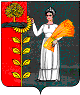 